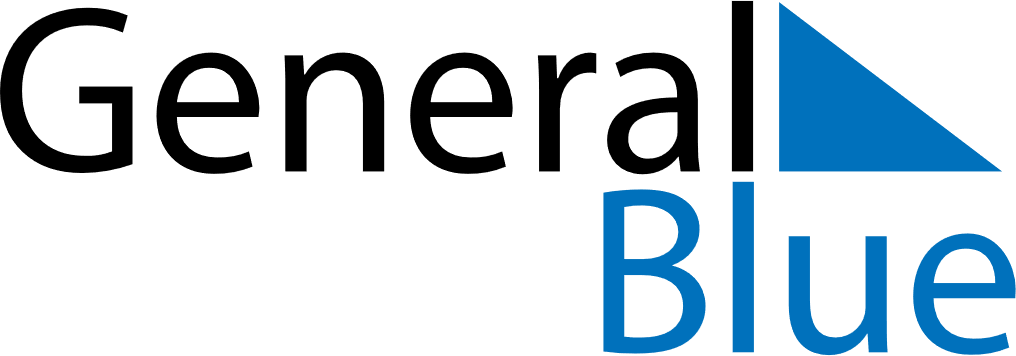 August 2020August 2020August 2020CroatiaCroatiaSundayMondayTuesdayWednesdayThursdayFridaySaturday12345678Victory and Homeland Thanksgiving Day and the Day of Croatian defenders9101112131415Assumption16171819202122232425262728293031